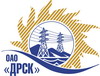 Открытое акционерное общество«Дальневосточная распределительная сетевая  компания»Протокол процедуры вскрытия поступивших конвертов с предложениями участников закупки №454231 (ЭТП)город БлаговещенскСПОСОБ И ПРЕДМЕТ ЗАКУПКИ:Открытый запрос предложений на право заключения договора поставки: «Запасные части для автомобилей с бензиновыми двигателями» для нужд филиалов ОАО «ДРСК» «Амурские электрические сети», «Приморские электрические сети».ПРИСУТСТВОВАЛИ:Постоянно действующая Закупочная комиссия 2-го уровня ОТМЕТИЛИ:В ходе проведения запроса предложений было получено 2 предложения, конверты с которыми были размещены в электронном виде на Торговой площадке Системы www.b2b-energo.ru.Вскрытие конвертов было осуществлено в электронном сейфе организатора запроса предложений на Торговой площадке Системы www.b2b-energo.ru автоматически.Дата и время начала процедуры вскрытия конвертов с предложениями участников:09:45 19.01.2015Место проведения процедуры вскрытия конвертов с предложениями участников:Торговая площадка Системы www.b2b-energo.ruВ конвертах обнаружены предложения следующих участников запроса предложений:Ответственный секретарь Закупочной комиссии 2 уровня                                      О.А. МоторинаТехнический секретарь Закупочной комиссии 2 уровня                                          Г.М. Терёшкина            № 172/МР19.01.2015№Наименование участника и его адресПредмет и общая цена заявки на участие в запросе предложений1ООО "Аллтек" (454053, Россия, Челябинская область, Челябинск, Троицкий тракт, д. 15, оф. 302)Предложение: на условиях заказчика, подано 16.01.2015 в 09:15
Цена: 4 550 000,00 руб. (цена без НДС)2ООО "Авто-Альянс" (105082, г. Москва, Переведеновский пер., д. 17, корп. 1)Предложение: подано 16.01.2015 в 08:52
Цена: 4 620 000,00 руб. (цена без НДС)